2023 Congregational Leader Directory 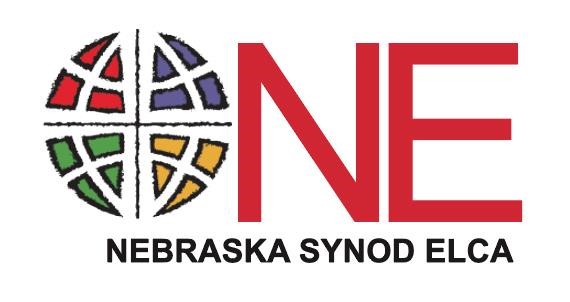 Please return to the Synod Office Nebraska Synod ELCA 6757 Newport Ave. Suite 200, Omaha, NE 68152 office@nebraskasynod.org PLEASE PRINT OR TYPE Congregation ID/PIN:  	☐  Changes check here Cluster: 							Congregation:Mailing Address:							Meeting Address:  Church Phone:		Area Code: Preferred Email address:						Church Web address: Additional Staff:  Name Mailing Address Zip Code Email Preferred Phone  Phone Type(home, cell, work) Council PresidentCouncil Vice PresidentCouncil TreasurerCouncil SecretaryOffice Administrator